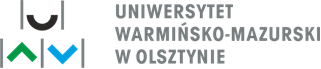 Załącznik nr 1 do SWZ
Nr postępowania: 84/2023/TP-I/DZPFORMULARZ CENOWY / 
ZESTAWIENIE WYMAGANYCH PARAMETRÓWDotyczy postępowania prowadzonego w trybie podstawowym pt. „Dostawa systemu typu EDEM do monitorowania materiałów ziarnistych z możliwością tworzenia analiz łączonych”.System typu EDEM do monitorowania materiałów ziarnistych z możliwością tworzenia analiz łączonychData i podpis Wykonawcy: ………………………………Lp.Asortyment /Opis przedmiotu zamówienia wraz opisem wymaganych parametrów.Parametry oferowane*Producent oraz
model*J.m.IlośćCena jednostkowa bruttoWartość bruttoABCDEFGH=(FxG)1- System musi umożliwiać modelowanie materiałów ziarnistych do 10 milionów cząsteczek - Wbudowana baza materiałów sypkich, wyposażona w kreator umożliwiający definicję dowolnego materiału sypkiego,- Możliwość wykonywania obliczeń na wielu GPU- Możliwość tworzenia analiz łączonych (one way/two way) z oprogramowniem oraz solverami zewnętrznymi takimi jak: Abaqus, AnsysMechanical, OptiStruct, HyperWorks, SimLab, AcusSolve, Fluent, OpenFOAM, Adams, MotionSolve, RecurDyn- Możliwość wykonywania obliczeń w domenie dynamicznej, w tym z wykorzystaniem GPU.-Licencja pływającą/sieciowa/hostowana oparta o jednostki.-Możliwości wykonywania analiz łączonych (DEM+CFD, DEM+FEA,DEM+MBD) w ramach jednej licencji.Wymagania dodatkowe:Okres gwarancji 12 mies.Wykorzystanie systemu w celu badań naukowychOkres obowiązywania licencji min. 1 rok1szt.